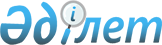 Қызылқоға аудандық мәслихатының 2012 жылғы 21 желтоқсандағы № Х-1 "2013-2015 жылдарға арналған аудандық бюджет туралы" шешіміне өзгерістер енгізу туралы"
					
			Күшін жойған
			
			
		
					Атырау облысы Қызылқоға аудандық мәслихатының 2013 жылғы 30 қыркүйектегі № XVIII-2 шешімі. Атырау облысының Әділет департаментінде 2013 жылғы 18 қазанда № 2789 тіркелді. Күші жойылды - Атырау облысы Қызылқоға аудандық мәслихатының 2014 жылғы 25 шілдедегі № XХV-3 шешімімен      Ескерту. Күші жойылды - Атырау облысы Қызылқоға аудандық мәслихатының 25.07.2014 № XХV-3 шешімімен.

      РҚАО ескертпесі:

      Мәтінде авторлық орфография және пунктуация сақталған.

      

Қазақстан Республикасының 2008 жылғы 4 желтоқсандағы БюджетКодексіне, Қазақстан Республикасының 2001 жылғы 23 қаңтардағы "Қазақстан Республикасындағы жергілікті мемлекеттік басқару және өзін-өзі басқару туралы" Заңының 6 бабының 1 тармағының 1) тармақшасына сәйкес және аудан әкімдігінің 2013 жылғы 12 шілдедегі № 174 қаулысын қарай келіп, аудандық мәслихат ШЕШІМ ҚАБЫЛДАДЫ:



      1. Аудандық мәслихаттың 2012 жылғы 21 желтоқсандағы № Х-1 "2013-2015 жылдарға арналған аудандық бюджет туралы" (нормативтік құқықтық актілердің мемлекеттік тіркеу тізімінде № 2668 тіркелген, 2013 жылы 31 қаңтарда аудандық "Қызылқоға" газетінің № 5 (616) жарияланған) шешіміне келесі өзгерістер енгізілсін:



      1) 1-тармақтың 1) тармақшасында:

      "4 554 757" деген сандар "4 176 495" деген сандармен ауыстырылсын;

      "3 771 089" деген сандар "3 392 827" деген сандармен ауыстырылсын.



      2) 2–тармақ келесі редакцияда мазмұндалсын:

      "2. 1.1.123.001 "Қаладағы аудан, аудандық маңызы бар қаланың, кент, ауыл, ауылдық округ әкімінің қызметін қамтамасыз ету жөніндегі қызметтер" бағдарламасына қаралған 138098,0 мың теңге кассалық шығыстарымен бірге 1.1.123.001.015 "Жергілікті бюджет қаражаты есебінен" кіші бағдарламасына ауыстырылсын".



      3) 4-тармақтың 5) тармақшасында:

      "8 194" деген сандар "5 250" деген сандармен ауыстырылсын;

      "11) жұмыспен қамту орталықтарының қызметін қамтамасыз етуге – 9 267 мың теңге"; деген тармақшасы алынып тасталсын;

      "12) жұмыспен қамту 2020 бағдарламасына қатысушыларға мемлекеттік қолдау шараларын көрсетуге – 14 781 мың теңге"; деген тармақшасы алынып тасталсын; 

      "13) жастар тәжірибесі бағдарламасына – 14 291 мың теңге"; деген тармақшасы алынып тасталсын;

      "14) жұмыспен қамту 2020 бағдарламасы шеңберінде ауылдық елді мекендерді дамытуға – 262 267 мың теңге"; деген тармақшасы алынып тасталсын.



      4) 5-тармақта:

      "4) "Отау" ұлттық спутниктік телехабарына қосу үшін – 3040 мың теңге"; деген тармақшасы алынып тасталсын;

      6) тармақшасында:

      "40 048" деген сандар "38 908" деген сандармен ауыстырылсын;

      13) тармақшасында:

      "22 453" деген сандар "26 853" деген сандармен ауыстырылсын;

      "15) сумен жабдықтау және су бөлу жүйесін күрделі жөндеуге – 45 467 мың теңге"; деген тармақшасы алынып тасталсын.



      5) 7-тармақта:

      1) тармақшасында:

      "120 033" деген сандар "107 068" деген сандармен ауыстырылсын;

      3) тармақшасында:

      "30 000" деген сандар "20 000" деген сандармен ауыстырылсын.

      2. 4.2.464.003.015 "Жалпы білім беру" бағдарламасының 141 "Азық-түлiк өнiмдерiн сатып алу" ерекшелігіне қаралған 8 497 мың теңге кассалық шығыстарымен бірге 163 "Жалпыға бiрдей мiндеттi орта бiлiм қорының шығындары" ерекшелігіне ауыстырылсын.



      3. 1, 5-қосымшалар осы шешімнің 1, 2-қосымшаларына сәйкес жаңа редакцияда мазмұндалсын.



      4. Осы шешім 2013 жылдың 1 қаңтардан бастап қолданысқа енгізіледі.      Аудандық мәслихаттың ХVІІІ

      сессиясының төрағасы                       А. Аққайнанов      Аудандық мәслихат хатшысы:                 Т. Бейсқали

Қызылқоға аудандық мәслихаттың  

2012 жылғы 21 желтоқсандағы    

№ Х-1 шешімімен бекітілген 5 қосымшаҚызылқоға аудандық мәслихаттың  

2013 жылғы 30 қыркүйектегі № XVIII-2

шешімімен бекітілген 1 қосымша 2013 жылға арналған бюджет

Қызылқоға аудандық мәслихаттың  

2012 жылғы 21 желтоқсандағы    

№ Х-1 шешімімен бекітілген 5 қосымшаҚызылқоға аудандық мәслихаттың  

2013 жылғы 30 қыркүйектегі № XVIII-2

шешімімен бекітілген 2 қосымша 2013 жылға ауылдық (селолық) округтер әкімі аппараттары арқылы қаржыландырылатын бюджеттік бағдарламаларды қаржыландыру мөлшері(мың теңге)кестенің жалғасы
					© 2012. Қазақстан Республикасы Әділет министрлігінің «Қазақстан Республикасының Заңнама және құқықтық ақпарат институты» ШЖҚ РМК
				СанатыСанатыСанатыСанатыСомасы, мың теңгеСыныбыСыныбыСыныбыСомасы, мың теңгеІшкі сыныбыІшкі сыныбыСомасы, мың теңгеАтауыСомасы, мың теңгеІ. Кірістер41764951Салықтық түсімдер67854701Табыс салығы1347712Жеке табыс салығы13477103Әлеуметтiк салық619141Әлеуметтік салық6191404Меншiкке салынатын салықтар4681661Мүлiкке салынатын салықтар4429713Жер салығы20484Көлiк құралдарына салынатын салық227925Бірыңғай жер салығы35505Тауарларға, жұмыстарға және қызметтерге салынатын iшкi салықтар117782Акциздер14683Табиғи және басқа да ресурстарды пайдаланғаны үшiн түсетiн түсiмдер68104Кәсiпкерлiк және кәсiби қызметтi жүргiзгенi үшiн алынатын алымдар350008Заңдық мәнді іс-әрекеттерді жасағаны және (немесе) оған уәкілеттігі бар мемлекеттік органдар немесе лауазымды адамдар құжаттар бергені үшін алынатын міндетті төлемдер19181Мемлекеттік баж19182Салықтық емес түсiмдер1046201Мемлекеттік меншіктен түсетін кірістер44365Мемлекет меншігіндегі мүлікті жалға беруден түсетін кірістер43689Мемлекет меншігінен түсетін басқа да кірістер6802Мемлекеттік бюджеттен қаржыландырылатын мемлекеттік мекемелердің тауарларды (жұмыстарды, қызметтерді) өткізуінен түсетін түсімдер311Мемлекеттік бюджеттен қаржыландырылатын мемлекеттік мекемелердің тауарларды (жұмыстарды, қызметтерді) өткізуінен түсетін түсімдер3104Мемлекеттік бюджеттен қаржыландырылатын, сондай-ақ Қазақстан Республикасы Ұлттық Банкінің бюджетінен (шығыстар сметасынан) ұсталатын және қаржыландырылатын мемлекеттік мекемелер салатын айыппұлдар, өсімпұлдар, санкциялар, өндіріп алулар3691Мұнай секторы ұйымдарынан түсетін түсімдерді қоспағанда, мемлекеттік бюджеттен қаржыландырылатын, сондай-ақ Қазақстан Республикасы Ұлттық Банкінің бюджетінен (шығыстар сметасынан) ұсталатын және қаржыландырылатын мемлекеттік мекемелер салатын айыппұлдар, өсімпұлдар, санкциялар, өндіріп алулар36906Басқа да салықтық емес түсiмдер56261Басқа да салықтық емес түсiмдер56263Негізгі капиталды сатудан түсетін түсімдер7457301Мемлекеттік мекемелерге бекітілген мемлекеттік мүлікті сату3351Мемлекеттік мекемелерге бекітілген мемлекеттік мүлікті сату33503Жердi және материалдық емес активтердi сату742381Жерді сату74238Кірістер жиыны7635824Трансферттердің түсімдері339282702Мемлекеттiк басқарудың жоғары тұрған органдарынан түсетiн трансферттер33928272Облыстық бюджеттен түсетiн трансферттер33928278Бюджет қаражаты қалдықтарының қозғалысы2008601Бюджет қаражаты қалдықтары200861Бюджет қаражатының бос қалдықтары20086Функционалдық топФункционалдық топФункционалдық топФункционалдық топСомасы, мың теңгеБюджеттік бағдарламалардың әкiмшiсiБюджеттік бағдарламалардың әкiмшiсiБюджеттік бағдарламалардың әкiмшiсiСомасы, мың теңгеБағдарламаБағдарламаСомасы, мың теңгеАтауыСомасы, мың теңгеІІ. Шығындар417649501Жалпы сипаттағы мемлекеттiк қызметтер289787112Аудан мәслихатының аппараты14600001Аудан мәслихатының қызметін қамтамасыз ету жөніндегі қызметтер14600122Аудан әкімінің аппараты89071001Аудан әкімінің қызметін қамтамасыз ету жөніндегі қызметтер55151003Мемлекеттік органдардың күрделі шығыстары33920123Қаладағы аудан, аудандық маңызы бар қала, кент, ауыл ауылдық округ әкімінің аппараты158844001Қаладағы аудан, аудандық маңызы бар қаланың, кент, ауыл, ауылдық округ әкімінің қызметін қамтамасыз ету жөніндегі қызметтер155883022Мемлекеттік органдардың күрделі шығыстары2961452Ауданның қаржы бөлімі11754001Аудандық бюджетті орындау және коммуналдық меншікті саласындағы мемлекеттік саясатты іске асыру жөніндегі қызметтер10913003Салық салу мақсатында мүлікті бағалауды жүргізу441010Коммуналдық меншікті жекешелендіруді ұйымдастыру400Жоспарлау және статистикалық қызмет15518453Ауданның экономика және бюджеттік жоспарлау бөлімі15518001Экономикалық саясатты, мемлекеттік жоспарлау жүйесін қалыптастыру және дамыту және аудандық басқару саласындағы мемлекеттік саясатты іске асыру жөніндегі қызметтер1551802Қорғаныс7031122Аудан (облыстық маңызы бар қала) әкімінің аппараты4441005Жалпыға бірдей әскери міндетті атқару шеңберіндегі іс-шаралар4441122Аудан (облыстық маңызы бар қала) әкімінің аппараты2590006Аудан (облыстық маңызы бар қала) ауқымындағы төтенше жағдайлардың алдын алу және оларды жою259004Бiлiм беру2091845123Қаладағы аудан, аудандық маңызы бар қала, кент, ауыл, ауылдық округ әкімінің аппараты283521004Мектепке дейінгі тәрбие ұйымдарын қолдау247590041Мектепке дейінгі білім беру ұйымдарында мемлекеттік білім беру тапсырысын іске асыруға35931464Ауданның (облыстық маңызы бар қаланың) білім бөлімі95130040Мектепке дейінгі білім беру ұйымдарында мемлекеттік білім беру тапсырысын іске асыруға95130123Қаладағы аудан, аудандық маңызы бар қала, кент, ауыл, ауылдық округ әкімінің аппараты1175005Ауылдық жерлерде балаларды мектепке дейін тегін алып баруды және кері алып келуді ұйымдастыру1175464Ауданның білім бөлімі1644300003Жалпы білім беру1561667006Балаларға қосымша білім беру82633464Ауданның білім беру бөлімі65219001Жергілікті деңгейде білім беру саласындағы мемлекеттік саясатты іске асыру жөніндегі қызметтер18873005Ауданның мемлекеттік білім беру мекемелер үшін оқулықтар мен оқу-әдiстемелiк кешендерді сатып алу және жеткізу17728007Аудандық ауқымдағы мектеп олимпиадаларын және мектептен тыс іс-шараларды өткiзу3140015Жетім баланы (жетім балаларды) және ата-аналарының қамқорынсыз қалған баланы (балаларды) күтіп-ұстауға асыраушыларына ай сайынғы ақшалай қаражат төлемдері5820020Үйде оқытылатын мүгедек балаларды жабдықпен, бағдарламалық қамтыммен қамтамасыз ету5000067Ведомстволық бағыныстағы мемлекеттік мекемелерінің және ұйымдарының күрделі шығыстары14658467Ауданның (облыстық маңызы бар қаланың) құрылыс бөлімі2500037Білім беру объектілерін салу және реконструкциялау250006Әлеуметтiк көмек және әлеуметтiк қамсыздандыру168729123Қаладағы аудан, аудандық маңызы бар қала, кент, ауыл, ауылдық округ әкімінің аппараты5012003Мұқтаж азаматтарға үйінде әлеуметтік көмек көрсету5012451Ауданның жұмыспен қамту және әлеуметтік бағдарламалар бөлімі142798002Еңбекпен қамту бағдарламасы77998004Ауылдық жерлерде тұратын денсаулық сақтау, білім беру, әлеуметтік қамтамасыз ету, мәдениет және спорт мамандарына отын сатып алуға Қазақстан Республикасының заңнамасына сәйкес әлеуметтік көмек көрсету6190005Мемлекеттік атаулы әлеуметтік көмек4070006Тұрғын үй көмегі710007Жергілікті өкілетті органдардың шешімі бойынша мұқтаж азаматтардың жекелеген топтарына әлеуметтік көмек10684010Үйден тәрбиеленіп оқытылатын мүгедек балаларды материалдық қамтамасыз ету129701618 жасқа дейінгі балаларға мемлекеттік жәрдемақылар39860017Мүгедектерді оңалту жеке бағдарламасына сәйкес, мұқтаж мүгедектерді міндетті гигиеналық құралдармен қамтамасыз етуге, және ымдау тілі мамандарының, жеке көмекшілердің қызмет көрсету1989451Ауданның жұмыспен қамту және әлеуметтік бағдарламалар бөлімі20919001Жергілікті деңгейде халық үшін әлеуметтік бағдарламаларды жұмыспен қамтуды қамтамасыз етуді іске асыру саласындағы мемлекеттік саясатты іске асыру жөніндегі қызметтер18374011Жәрдемақыларды және басқа да әлеуметтік төлемдерді есептеу, төлеу мен жеткізу бойынша қызметтерге ақы төлеу2245021Мемлекеттік органдардың күрделі шығыстары30007Тұрғын үй-коммуналдық шаруашылық1300286123Қаладағы аудан, аудандық маңызы бар қала, кент, ауыл, ауылдық округ әкімінің аппараты20991027Жұмыспен қамту 2020 жол картасы бойынша қалаларды және ауылдық елді мекендерді дамыту шеңберінде объектілерді жөндеу және абаттандыру20991455Ауданның мәдениет және тілдерді дамыту бөлімі6494024Жұмыспен қамту-2020 бағдарламасы бойынша ауылдық елді мекендерді дамыту шеңберінде объектілерді жөндеу6494458Ауданның тұрғын үй-коммуналдық шаруашылық, жолаушылар көлігі және автомобиль жолдары бөлімі33500004Азаматтардың жекелеген санаттарын тұрғын үймен қамтамасыз ету33500467Ауданның (облыстық маңызы бар қаланың) құрылыс бөлімі57440003Мемлекеттік коммуналдық тұрғын үй қорының тұрғын үйін жобалау, салу және (немесе) сатып алу34240004Инженерлік коммуникациялық инфрақұрылымды жобалау, дамыту, жайластыру және (немесе) сатып алу23200467Ауданның құрылыс бөлімі1100565005Коммуналдық меншік объектілерін дамыту107068006Сумен жабдықтау жүйесін дамыту993497123Қаладағы аудан, аудандық маңызы бар қала, кент, ауыл, ауылдық  округ әкімінің аппараты40691008Елді мекендерде көшелерді жарықтандыру13762009Елді мекендердің санитариясын қамтамасыз ету12925011Елді мекендерді абаттандыру мен көгалдандыру14004458Ауданның тұрғын үй-коммуналдық шаруашылығы, жолаушылар көлігі және автомобиль жолдары бөлімі40605016Елдi мекендердiң санитариясын қамтамасыз ету4060508Мәдениет, спорт, туризм және ақпараттық кеңістiк158135123Қаладағы аудан, аудандық маңызы бар қала, кент, ауыл, ауылдық округ әкімінің аппараты53137006Жергілікті деңгейде мәдени-демалыс жұмыстарын қолдау53137455Ауданның мәдениет және тілдерді дамыту бөлімі35570003Мәдени-демалыс жұмысын қолдау35570465Ауданның дене шынықтыру және спорт бөлімі4244006Аудандық деңгейде спорттық жарыстар өткiзу1846007Әртүрлi спорт түрлерi бойынша аудан құрама командаларының мүшелерiн дайындау және олардың облыстық спорт жарыстарына қатысуы2398455Ауданның мәдениет және тілдерді дамыту бөлімі33066006Аудандық кiтапханалардың жұмыс iстеуi33066456Ауданның ішкі саясат бөлімі2500005Телерадиохабарлары арқылы мемлекеттік ақпараттық саясат жүргізу2500455Ауданның мәдениет және тілдерді дамыту бөлімі10277001Жергілікті деңгейде тілдерді және мәдениетті дамыту саласындағы мемлекеттік саясатты іске асыру жөніндегі қызметтер10137010Мемлекеттік органдардың күрделі шығыстары140456Ауданның ішкі саясат бөлімі10406001Жергілікті деңгейде ақпарат, мемлекеттілікті нығайту және азаматтардың әлеуметтік сенімділігін қалыптастыру саласында мемлекеттік саясатты іске асыру жөніндегі қызметтер7191003Жастар саясаты саласында іс-шараларды іске асыру2525006Мемлекеттік органның күрделі шығыстары690465Ауданның дене шынықтыру және спорт бөлімі8935001Жергілікті деңгейде дене шынықтыру және спорт саласындағы мемлекеттік саясатты іске асыру жөніндегі қызметтер8675004Мемлекеттік органның күрделі шығыстары26010Ауыл, су, орман, балық шаруашылығы, ерекше қорғалатын табиғи аумақтар, қоршаған ортаны және жануарлар дүниесін қорғау, жер қатынастары86322453Ауданның экономика және бюджеттік жоспарлау бөлімі5963099Республикалық бюджеттен берілетін нысаналы трансферттер есебінен ауылдық елді мекендер саласының мамандарын әлеуметтік қолдау шараларын іске асыру5963462Ауданның ауыл шаруашылығы бөлімі10469001Жергілікті деңгейде ауыл шаруашылығы саласындағы мемлекеттік саясатты іске асыру жөніндегі қызметтер10079006Мемлекеттік органның күрделі шығыстары390473Ауданның ветеринария бөлімі9373001Жергілікті деңгейде ветеринария саласындағы мемлекеттік саясатты іске асыру жөніндегі қызметтер8167007Қаңғыбас иттер мен мысықтарды аулауды және жоюды ұйымдастыру1206463Ауданның жер қатынастары бөлімі7783001Аудан аумағында жер қатынастарын реттеу саласындағы мемлекеттік саясатты іске асыру жөніндегі қызметтер7533007Мемлекеттік органның күрделі шығыстары250473Ауданның ветеринария бөлімі52734011Эпизоотияға қарсы іс-шаралар жүргізу5273411Өнеркәсіп, сәулет, қала құрылысы және құрылыс қызметі30025467Ауданның құрылыс бөлімі22326001Жергілікті деңгейде құрылыс саласындағы мемлекеттік саясатты іске асыру жөніндегі қызметтер22326468Ауданның сәулет және қала құрылысы бөлімі7699001Жергілікті деңгейде сәулет және қала құрылысы саласындағы мемлекеттік саясатты іске асыру жөніндегі қызметтер7449004Мемлекеттік органның күрделі шығыстары25013Басқалар37952123Қаладағы аудан, аудандық маңызы бар қала, кент, ауыл, ауылдық округ әкімінің аппараты24499040Республикалық бюджеттен нысаналы трансферттер ретінде "Өңірлерді дамыту" бағдарламасы шеңберінде өңірлердің экономикалық дамуына жәрдемдесу жөніндегі шараларды іске асыруда ауылдық округтерді жайластыру мәселелерін шешу үшін іс-шараларды іске асыру24499452Ауданның қаржы бөлімі4000012Ауданның жергілікті атқарушы органының резерві4000458Ауданның тұрғын үй-коммуналдық шаруашылық, жолаушылар көлігі және автомобиль жолдары бөлімі9453001Жергілікті деңгейде тұрғын үй-коммуналдық шаруашылығы, жолаушылар көлігі және автомобиль жолдары саласындағы мемлекеттік саясатты іске асыру жөніндегі қызметтер945315Трансферттер5567452Ауданның (облыстық маңызы бар қаланың) қаржы бөлімі5567006Нысаналы пайдаланылмаған (толық пайдаланылмаған) трансферттерді қайтару556716Қарыздарды өтеу816452Ауданның (облыстық маңызы бар қаланың) қаржы бөлімі816021Жергілікті бюджеттен бөлінген пайдаланылмаған бюджеттік кредиттерді қайтару81610Ауыл, су, орман, балық шаруашылығы, ерекше қорғалатын табиғи аумақтар, қоршаған ортаны және жануарлар дүниесін қорғау, жер қатынастары12981453Ауданның экономика және бюджеттік жоспарлау бөлімі12981006Ауылдық елді мекендердің әлеуметтік саласының мамандарын әлеуметтік қолдау шараларын іске асыру үшін бюджеттік кредиттер12981Бюджеттік бағдарлама кодыБюджеттік бағдарлама кодыАуылдық (селолық) округтердің атауыАуылдық (селолық) округтердің атауыАуылдық (селолық) округтердің атауыАуылдық (селолық) округтердің атауыАуылдық (селолық) округтердің атауыБюджеттік бағдарламалар атауыҚызылқоғаЖамбылТасшағылКөздіғараОйыл001Қаладағы ауданның, аудандық маңызы бар қаланың, кенттің, ауылдың, ауылдық округтің әкімі аппаратының қызметін қамтамасыз ету1050513033127901412414910022Мемлекеттік органдардың күрделі шығыстары130341330130130004Мектепке дейінгі тәрбие ұйымдарының қызметін қамтамасыз ету1684117220107201243924770041Мектепке дейінгі білім беру ұйымдарында мемлекеттік білім беру тапсырысын іске асыруға005Ауылдық  жерлерде балаларды мектепке дейін тегін алып баруды және кері алып келуді ұйымдастыру665003Мұқтаж азаматтарға үйінде әлеуметтік көмек көрсету515494575027Жұмыспен қамту-2020 бағдарламасы бойынша ауылдық елді мекендерді дамыту шеңберінде объектілерді жөндеу және абаттандыру6115008Елді мекендерде көшелерді жарықтандыру530705423535396009Елді мекендердің санитариясын қамтамасыз ету600800700600394011Елді мекендерді абаттандыру мен көгалдандыру2134435332951086006Мәдениет ұйымдарының қызметін қамтамасыз ету37737513246972876370040Республикалық бюджеттен нысаналы трансферттер ретінде "Өңірлерді дамыту" бағдарламасы шеңберінде өңірлердің экономикалық дамуына жәрдемдесу жөніндегі шараларды іске асыруда ауылдық округтерді жайластыру мәселелерін шешу үшін іс-шараларды іске асыру11411217167115751914Жинағы:3373341787301304310051210Бюджеттік бағдарлама кодыБюджеттік бағдарлама кодыАуылдық (селолық) округтердің атауыАуылдық (селолық) округтердің атауыАуылдық (селолық) округтердің атауыАуылдық (селолық) округтердің атауыАуылдық (селолық) округтердің атауыБарлығыБюджеттік бағдарлама кодыБюджеттік бағдарлама кодыЖангельдинМиялыСағызМұқырТайсойғанБарлығыБюджеттік бағдарламалар атауыЖангельдинМиялыСағызМұқырТайсойғанБарлығы001Қаладағы ауданның, аудандық маңызы бар қаланың, кенттің, ауылдың, ауылдық округтің әкімі аппаратының қызметін қамтамасыз ету1194025579208082215610038155883022Мемлекеттік органдардың күрделі шығыстары1307404204801302961004Мектепке дейінгі тәрбие ұйымдарының қызметін қамтамасыз ету15326617105881629748247590041Мектепке дейінгі білім беру ұйымдарында мемлекеттік білім беру тапсырысын іске асыруға3593135931005Ауылдық жерлерде балаларды мектепке дейін тегін алып баруды және кері алып келуді ұйымдастыру5101175003Мұқтаж азаматтарға үйінде әлеуметтік көмек көрсету548723108310745012027Жұмыспен қамту-2020 бағдарламасы бойынша ауылдық елді мекендерді дамыту шеңберінде объектілерді жөндеу және абаттандыру331240594871263420991008Елді мекендерде көшелерді жарықтандыру90068401900105348013762009Елді мекендердің санитариясын қамтамасыз ету2005831250080050012925011Елді мекендерді абаттандыру мен көгалдандыру7247895179080022514004006Мәдениет ұйымдарының қызметін қамтамасыз ету6769112684568312053137040Республикалық бюджеттен нысаналы трансферттер ретінде "Өңірлерді дамыту" бағдарламасы шеңберінде өңірлердің экономикалық дамуына жәрдемдесу жөніндегі шараларды іске асыруда ауылдық округтерді жайластыру мәселелерін шешу үшін іс-шараларды іске асыру133754265953353573024499Жинағы:411861552441094096684815223587870